_____________________________                               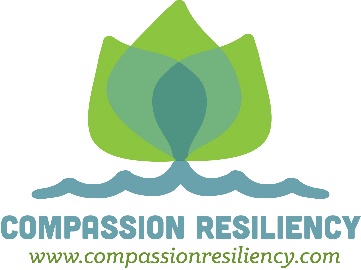 Compassion Fatigue and Vicarious Trauma - Signs and Symptoms         Physical Signs and Symptoms  Exhaustion  Insomnia  Headaches  Increased susceptibility to illness  Somatization and hypochondria        Behavioral Signs and Symptoms  Increased use of alcohol and drugs  Absenteeism  Anger and Irritability  Avoidance of clients  Impaired ability to make decisions  Problems in personal relationships  Attrition  Compromised care for clients  The Silencing Response  Depleted parenting        Psychological signs and symptoms  Emotional exhaustion  Distancing  Negative self image  Depression  Sadness, Loss of hope  Anxiety  Guilt  Reduced ability to feel sympathy and empathy  Cynicism  Resentment  Dread of working with certain clients  Feeling professional helplessness  Diminished sense of employment/career  Depersonalization/numbness  Disruption of world view/Heightened anxiety or irrational fears  Inability to tolerate strong feelings   Problems with Intimacy  Intrusive Imagery - preoccupation with trauma  Hypersensitivity to emotionally charged stimuli  Insensitivity to emotional material  Difficulty separating personal and professional lives  Failure to nurture and develop non work related aspects of life         Sources:  Saakvitne (1995), Figley (1995), Gentry, Baranowsky & Dunning (1997), Yassen (1995)